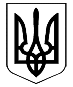 ВЕЛИКОДИМЕРСЬКА СЕЛИЩНА РАДАБРОВАРСЬКОГО РАЙОНУ КИЇВСЬКОЇ ОБЛАСТІР І Ш Е Н Н ЯПро надання дозволу на розробку проектуземлеустрою щодо формування земель комунальної власності Великодимерської селищної ради в с.Рудня, вул. Віталія Шевченка,10    Керуючись ст. ст. 25, 26 Закону України « Про місцеве самоврядування в Україні, ст. ст. 17, 33, 188, 122, 186 та п. 12 Перехідних положень Земельного кодексу України, ст. ст. 19, 49, 51, 55 Закону України «Про землеустрій», Порядок ведення Державного земельного кадастру, затвердженого Постановою Кабінету Міністрів України від 17 березня 2012 р. № 1051, враховуючи позитивні висновки та рекомендації постійної депутатської комісії з питань земельних відносин та охорони навколишнього природного середовища, селищна радаВ И Р І Ш И Л А:Надати дозвіл Великодимерській селищній раді Броварського району Київської області в особі селищного голови Бочкарьова Анатолія Борисовича на розробку проекту землеустрою щодо формування земель комунальної власності територіальної громади земельної ділянки площею 0.7380 га в с. Рудня, по вул. Віталія Шевченка, 10,  для будівництва та обслуговування закладів освіти (дитячий садок).2.Рекомендувати Великодимерській селищній раді звернутись до землевпорядної організації з метою замовлення робіт по розробці проекту землеустрою щодо формування земель комунальної власності Великодимерської селищної ради.3.Проект землеустрою щодо формування земель комунальної власності Великодимерської селищної ради розробити та погодити згідно з норм чинного законодавства України.Селищний голова                                                              А.Б. Бочкарьовсмт Велика Димерка13 березня 2018 року№ 128   VI – VІІ